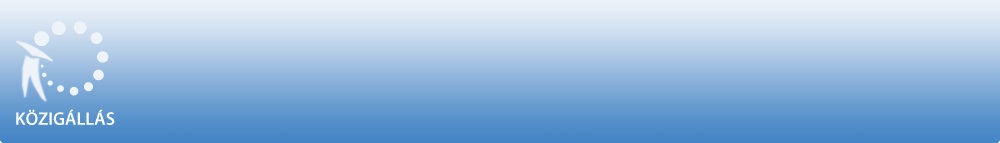 Miskolci Egyetem a "Közalkalmazottak jogállásáról szóló" 1992. évi XXXIII. törvény 20/A. § alapján pályázatot hirdetaz Alkalmazott Földtudományi Kutatóintézet 
Rezervoármechanikai és Bányászati Kémiai Osztályára

ügyvivő-szakértő II. munkakör betöltésére. A közalkalmazotti jogviszony időtartama:határozatlan idejű közalkalmazotti jogviszony Foglalkoztatás jellege: Teljes munkaidő A munkavégzés helye:Borsod-Abaúj-Zemplén megye, 3515 Miskolc-Egyetemváros. A munkakörbe tartozó, illetve a vezetői megbízással járó lényeges feladatok:Az ügyvivő-szakértő feladata támogatni az Intézet kutatási-fejlesztési programjának megvalósítását, az alap- és alkalmazott kutatásokat. Kiemelt feladata a kihozatal- és/vagy hatékonyságnövelő szénhidrogén ipari mérnöki eljárások laboratóriumi és tároló szintű értelmezésének támogatása. Illetmény és juttatások:Az illetmény megállapítására és a juttatásokra a "Közalkalmazottak jogállásáról szóló" 1992. évi XXXIII. törvény, valamint a(z) nemzeti felsőoktatásról szóló 2011. évi CCIV. törvény; a közalkalmazottak jogállásáról szóló 1992. évi XXXIII. törvény felsőoktatásban való végrehajtásáról és a felsőoktatási intézményben való foglalkoztatás egyes kérdéseiről szóló 395/2015. (XII. 12.) Korm. rendelet, a Miskolci Egyetem Kollektív Szerződése, továbbá a Miskolci Egyetem Szervezeti és Működési Szabályzatának rendelkezései az irányadók. Pályázati feltételek:Egyetem, Olajmérnöki MsC végzettség. Legalább 10 éves szakmai tapasztalat. Angol nyelvből államilag elismert középfokú komplex (B2) vagy azzal egyenértékű nyelvvizsga, illetve azzal egyenértékű nyelvtudás. A pályázónak büntetlen előéletűnek kell lennie, és meg kell felelnie a Miskolci Egyetem szabályzataiban rögzített, az ügyvivő-szakértőkre vonatkozó követelményeknek. A pályázat elbírálásánál előnyt jelent:Nemzetközi olajipari szakmai tapasztalat. Petrel és Eclipse szoftverek felhasználói szintű ismerete. A munkakör betölthetőségének időpontja:A munkakör legkorábban 2019. február 1. napjától tölthető be. A pályázat benyújtásának határideje: 2019. január 16. A pályázati kiírással kapcsolatosan további információt Győrffyné Balla Ilona ügyvivő-szakértő nyújt, a 46/565-023-as telefonszámon.A pályázatok benyújtásának módja: Postai úton, a pályázatnak a Miskolci Egyetem címére történő megküldésével (3515 Miskolc-Egyetemváros, Kancellária Hivatal). Kérjük a borítékon feltüntetni a pályázati adatbázisban szereplő azonosító számot: KT/2105-2/2018., valamint a munkakör megnevezését: ügyvivő-szakértő II. vagySzemélyesen: Győrffyné Balla Ilona ügyvivő-szakértő, Borsod-Abaúj-Zemplén megye, 3515 Miskolc-Egyetemváros, Kancellária Hivatal. A/4. épület I. emelet 125. szoba. A pályázat elbírálásának módja, rendje:A beadott pályázatokat a véleményező-előkészítő bizottság véleménye, javaslata alapján a gazdálkodási egység vezetője bírálja el. A nyertes pályázót a Miskolci Egyetem Kancellárja nevezi ki. A pályázat elbírálásának határideje: 2019. január 31. A pályázati kiírás további közzétételének helye, ideje: http://www.uni-miskolc.hu/allas-palyazatokÉszak-Magyarország című napilapA munkáltatóval kapcsolatos egyéb lényeges információ: Részletes szakmai önéletrajz, amelynek legalább az alábbiakat kell tartalmaznia: a pályázó munkahelyének megnevezését, beosztását, szakmai díjait, szakmai munkáját, hazai és nemzetközi szakmai szervezetekben végzett munkáját. Nyilatkozat a pályázó munkaviszonyáról, jogviszonyairól, azok tartalmáról és időbeli behatároltságáról. Az adatvédelmi törvény alapján készült nyilatkozat, hogy a pályázati anyagot a vonatkozó jogszabály és az egyetem szervezeti és működési szabályzata szerint erre jogosult személyek, bizottságok és testületek megismerhetik. A végzettséget, szakképzettséget, illetve szakmai díjait igazoló okmányok hiteles másolata. Három hónapnál nem régebbi hatósági erkölcsi bizonyítvány. A pályázatokat egy eredeti és két másolati példányban kell a Miskolci Egyetem kancellárjához címezve, postai úton, vagy személyesen az Egyetem Kancellária Hivatalába (3515 Miskolc-Egyetemváros, A/4. épület I. emelet 125. szoba) benyújtani. A munkáltatóval kapcsolatban további információt a www.uni-miskolc.hu honlapon szerezhet. A KÖZIGÁLLÁS publikálási időpontja: 2018. december 18. A pályázati kiírás közzétevője a Nemzeti Közigazgatási Intézet (NKI). A pályázati kiírás a munkáltató által az NKI részére megküldött adatokat tartalmazza, így annak tartalmáért a pályázatot kiíró szerv felel. 